INSTRUÇÃO PARA ELABORAÇÃO DO RELATÓRIO DE ATIVIDADESMarabá-PA2018APRESENTAÇÃO Este documento apresenta as orientações para a elaboração do Relatório Anual de Atividades (RAA) das unidades da Universidade Federal do Sul e Sudeste do Pará (Unifesspa),  com intuito de dá publicidade, à sociedade e aos órgãos de controle interno e externo, dos elementos e demonstrativos que evidenciem a boa e regular aplicação dos recursos públicos federais, bem como o resultado das ações desenvolvidas, no exercício de 2018, para cumprir os objetivos estratégicos estabelecidos no Plano de Desenvolvimento Institucional.As informações oriundas deste relatório irão compor o Relatório de Gestão da Unifesspa 2018 e outras peças fundamentais do processo de prestação de contas, em conformidade com a Decisão Normativa – TCU N°170, de 19 de setembro de 2018. Os resultados demonstrados nos relatórios de atividades das unidades também subsidiarão o planejamento da Instituição.  Com o propósito de facilitar a coleta de dados, o roteiro do relatório anual de atividades foi dividido em conteúdo específico e avaliação dos resultados e deverá ser constituído por capa, folha de rosto, sumário, introdução, desenvolvimento e conclusão.ORGANIZAÇÃO, COORDENAÇÃO E ELABORAÇÃOSecretaria de Planejamento e Desenvolvimento InstitucionalRogério Souza MarinhoDivisão de Informações InstitucionaisFranciane da S. Silva Coordenadoria de Informações e EstatísticaJuliane Moura de OliveiraDepartamento de Coleta de DadosMayane Sousa CarvalhoCOLABORAÇÃO TÉCNICA Divisão de Gestão OrçamentáriaFernanda Ferreira da SilvaCoordenadoria de Programação OrçamentáriaJacinalva Vieira da Silva SantanaDivisão de Planejamento e Desenvolvimento Institucional Rogério Rego MirandaCoordenadoria de Melhoria e Inovação de ProcessosFrancisco Vanderlei Almeida de OliveiraAssessoria da Reitoria Ana Lígia Moura PiresEstagiários SeplanVictor José Menezes de SouzaSUMÁRIO1. INTRODUÇÃO 	..5  1.1 IDENTIFICAÇÃO DA UNIDADE	..52. INFORMAÇÕES SUPLEMENTARES 	..5  2.1 CONTEXTUALIZAÇÃO DOS PRODUTOS E SERVIÇOS OFERTADOS NO AMBIENTE DE ATUAÇÃO DA UNIDADE 	..5  2.1.1   Ampliação da oferta da educação superior pública	.5  2.1.2 Número de ingressantes nos cursos de graduação - 2014 a 2018 ............5  2.1.3 Número de diplomados nos cursos de graduação -   2014 a 2018	.53. AVALIAÇÃO DE RESULTADOS A PARTIR DO PLANEJAMENTO DA UNIDADE	.53.1 APRESENTAÇAO DOS INDICADORESDE DESEMPENHO 2018.......................53.2 ANALISE DOS INDICADORES DE DESEMPENHO	184. CONSIDERAÇÕES FINAIS	19ANEXO	20 1 INTRODUÇÃONeste item a unidade deverá descrever de forma sucinta as principais realizações da gestão no exercício; principais dificuldades para a realização dos objetivos da Unidade (se houver); relacionar os acontecimentos administrativos e/ou acadêmicos julgados importantes no ano para cada unidade.  Identificação da Unidade Quadro 1 – Identificação da Unidadeinformações suplementares2.1 Contextualização dos produtos e serviços ofertados no ambiente de atuação da unidade	2.1.1 Ampliação da oferta da educação superior pública	2.1.2 Número de ingressantes nos cursos de graduação - 2014 a 2018	2.1.3 Número de diplomados nos cursos de graduação – 2014 a 2018	3 AVALIAÇÃO DOS RESULTADOS A PARTIR DO PLANO DE DESENVOLVIMENTO INSTITUCIONAL (PDI) 2014-20193.1 Apresentação dos Indicadores de Desempenho 2018Um indicador de desempenho é um número, percentagem ou razão que mede um aspecto do desempenho, com o objetivo de comparar esta medida com metas preestabelecidas. Este item tem por objetivo demonstrar os resultados alcançados, em 2018, dos principais indicadores da Unifesspa no âmbito da Pró-Reitoria de Graduação para monitorar e avaliar o desempenho da gestão. Para isso, no quadro a seguir se encontram os objetivos estratégicos do Plano de Desenvolvimento Institucional (PDI) 2014-2019, alinhados com seus respectivos indicadores, metodologia de apuração/fórmula de cálculo, linha de base de 2016, resultado 2017, metas previstas para 2018 e, por conseguinte, a coluna dos resultados de 2018.   Neste último, a unidade deve, obrigatoriamente, informar o resultado de 2018 para cada indicador e a memória de cálculo da apuração do resultado, a qual deve ser expressada na coluna correspondente a “Metodologia de apuração/ Fórmula de cálculo”, sem excluir as informações já existentes”.Quadro 2 - Objetivos estratégicos com seus respectivos indicadores alinhados a linha de base 2016, resultado 2017, metas 2018 e resultado 2018, conforme estabelecidos no Plano de Desenvolvimento Institucional da Unifesspa (PDI) 2014-2019.Fonte:       Sugerimos que em todos os quadros, sejam informados a fonte, ou seja, o setor responsável pela elaboração do RAA, a data de extração (caso sejam dados extraídos de sistemas) e o nome do sistema de extração dos dados.3.2 Análise dos Indicadores de DesempenhoEste item tem por objetivo a elaboração dos conteúdos do Relatório de Gestão da Unifesspa para melhor expressar os resultados da gestão.Ao demonstrar os resultados dos indicadores, a unidade deve, sempre que possível, oferecer análise crítica dos resultados obtidos notadamente quando discrepantes do índice de referência ou índices previstos (metas).É necessário a análise dos resultados dos indicadores.  A unidade deve apresentar os riscos identificados para o seu alcance e as estratégias adotadas, considerando, inclusive, possíveis adequações ou alterações relevantes ocorridas nas estruturas de pessoal, tecnológica, imobiliária, dentre outras, com vistas ao alcance dos objetivos estratégicos delineados no referido PDI 2014-2019.As estratégias devem ser contextualizadas de forma a permitir a identificação dos aspectos que influenciaram no nível macro as decisões da gestão, entre as quais podem ser destacadas:a)	Contexto (político, econômico, ambiental, tecnológico, social);b)	Limitações internas da unidade (problemas de instalações, deficiências de pessoal, restrições no orçamento e nos recursos financeiros ou outras que levaram à opção por um determinado caminho ou orientação para a gestão em detrimento de outras opções).A unidade poderá adotar o formato que considerar melhor para a apresentação das informações. Alerta-se, entretanto, para observar os aspectos de clareza, concisão, completude, exatidão e objetividade das informações apresentadas. 6 CONSIDERAÇÕES FINAISInformações que o gestor considere relevantes e que não estão contempladas nos itens e subitens anteriores. Planos e projetos concretos para o exercício subsequenteObservações: O prazo final para a entrega dos relatórios de atividades das unidades administrativas, acadêmicas e dos órgãos suplementares será, impreterivelmente, até o dia 07 de janeiro de 2019 (segunda-feira). Este prazo não será prorrogado.Os relatórios de atividades deverão ser enviados em duas versões, formato PDF e DOC, via Sipac por meio de memorando eletrônico à Divisão de Informações Institucional da Secretaria de Planejamento e Desenvolvimento Institucional.3- O Tribunal de Contas da União poderá requerer informações suplementares referentes a prestação de contas, por intermédio da publicação de Instruções Normativas ainda em 2018, em virtude disso, a Secretaria de Planejamento e Desenvolvimento Institucional poderá solicitar informações adicionais às unidades, a fim de atender as demandas dos órgãos de controle interno e externos;ANEXOORIENTAÇÕES PARA A FORMATAÇÃO DO RELATÓRIO ANUAL DE ATIVIDADES DAS UNIDADES ADMINISTRATIVAS E ACADÊMICAS   1. Normas de estruturaçãoArquivo único; no máximo, 30% (trinta por cento) do seu tamanho total em imagem (fotos, documentos   digitalizados, etc.):-Identificação da unidade;-Introdução;-Desenvolvimento: Conteúdos exigidos;-Considerações Finais.2. Apresentação gráfica Fonte: arial, estilo normal, tamanho 12; Fonte quadros: Arial, estilo normal, tamanho 10; Formato do papel: A4 (210 x 297 mm); Medidas de formatação do relatório: Margem superior: 2,5 cm; Margem inferior: 1,5 cm; Margem direita: 1,5 cm; Margem esquerda: 2,5 cm; Espaçamento entre linhas (espaço): simples.3. Fluxo do processo de prestação de contas1- Segunda quinzena de janeiro consolidação dos relatórios das Unidades e composição do Relatório de Gestão da Unifesspa 20182- Segunda quinzena de fevereiro envio do relatório ao gabinete/Sege/Câmara de Assuntos Econômicos.3- Primeira quinzena de março reunião do Consad para aprovação do Relatório de Gestão 20184. Segunda quinzena de março prazo final para remessa do relatório de gestão 2018 para o TCU, via sistema e-ContasAs informações juntamente com o roteiro especificando as informações detalhadas a que a Unidade estar responsável pelo fornecimento, encontra-se no site da Seplan conforme link abaixo:https://seplan.unifesspa.edu.br/, - Aba:  DOWNLOADS - DINFI - Relatório de Gestão 2018Nome / Sigla:Endereço Completo:Ato de criação da Unidade:E-mail e Telefone da Unidade:Nome do Dirigente:Portaria de nomeação e Período de Gestão:ObjetivoIndicadorMetodologia de apuração/ Fórmula de cálculoLinha de base(2016)Resultado 2017Meta 2018Resultado 2018Ser excelente no ensino, pesquisa e extensão, na perspectiva da promoção do desenvolvimento regional, da inclusão social, da diversidade e do respeito ao meio ambienteSer excelente no ensino, pesquisa e extensão, na perspectiva da promoção do desenvolvimento regional, da inclusão social, da diversidade e do respeito ao meio ambienteSer excelente no ensino, pesquisa e extensão, na perspectiva da promoção do desenvolvimento regional, da inclusão social, da diversidade e do respeito ao meio ambienteSer excelente no ensino, pesquisa e extensão, na perspectiva da promoção do desenvolvimento regional, da inclusão social, da diversidade e do respeito ao meio ambienteSer excelente no ensino, pesquisa e extensão, na perspectiva da promoção do desenvolvimento regional, da inclusão social, da diversidade e do respeito ao meio ambienteSer excelente no ensino, pesquisa e extensão, na perspectiva da promoção do desenvolvimento regional, da inclusão social, da diversidade e do respeito ao meio ambienteConceito Enade (CE) médioEm que:CE é o Conceito Enade obtido por concluintes de cada curso; e n é número de cursos oferecidos pela Ifes avaliados.Para apuração do CE, o Mec considera:Em que:CE é a nota dos concluintes no Enade da unidade de observação;NPFG é a nota padronizada da respectiva unidade de observação em formação geral; eNPCE é a nota padronizada da respectiva unidade de observação em conhecimentos específicos.Seguindo a lógica inerente ao conceito Enade (faixa), a variável assume valores de 1 a 5, que indicam que quanto mais próximo de 5 for, melhor, conforme segue:1, para 0 ≤ CEj < 0,945; 2, para 0,945 ≤ CEj < 1,945; 3, para 1,945 ≤ CEj < 2,945; 4, para 2,945 ≤ CEj < 3,945; e 5, para 3,945 ≤ CEj ≤ 5. 2,4545 (CE contínuo) 3 (CE faixa)O Conceito Enade 2017 não havia sido divulgado pelo Inep quando este levantamento foi finalizado.Ser excelente no ensino, pesquisa e extensão, na perspectiva da promoção do desenvolvimento regional, da inclusão social, da diversidade e do respeito ao meio ambienteSer excelente no ensino, pesquisa e extensão, na perspectiva da promoção do desenvolvimento regional, da inclusão social, da diversidade e do respeito ao meio ambienteSer excelente no ensino, pesquisa e extensão, na perspectiva da promoção do desenvolvimento regional, da inclusão social, da diversidade e do respeito ao meio ambienteSer excelente no ensino, pesquisa e extensão, na perspectiva da promoção do desenvolvimento regional, da inclusão social, da diversidade e do respeito ao meio ambienteSer excelente no ensino, pesquisa e extensão, na perspectiva da promoção do desenvolvimento regional, da inclusão social, da diversidade e do respeito ao meio ambienteSer excelente no ensino, pesquisa e extensão, na perspectiva da promoção do desenvolvimento regional, da inclusão social, da diversidade e do respeito ao meio ambiente Conceito Preliminar de Curso (CPC) Em que:CPCur é o conceito preliminar dos cursos da Instituição; e n é o nº de cursos oferecidos pela Ifes que tenham passado por avaliação.Para apuração do CPC, o Mec considera:Em que:NCPCC é a Nota Contínua do Conceito Preliminar de Curso de Graduação;  NCC é a Nota dos Concluintes no Enade do curso de graduação;NIDDC é a Nota do Indicador de Diferença entre os Desempenhos Observado e Esperado do curso de graduação;NMC  é a Nota de Proporção de Mestres do curso de graduação;NDC é a Nota de Proporção de Doutores do curso de graduação;NRC é a Nota de Regime de Trabalho do curso de graduação; NOC é a Nota referente à organização didático-pedagógica do curso de graduação;NFC é a Nota referente à infraestrutura e instalações físicas do curso de graduação; eNAC é a Nota referente às oportunidades de ampliação da formação acadêmica e profissional do curso de graduação c.2,7330 (CPC contínuo e 3 (CPC faixa)O Conceito Preliminar de Curso 2017 não havia sido divulgado pelo Inep quando este levantamento foi finalizado Ser excelente no ensino, pesquisa e extensão, na perspectiva da promoção do desenvolvimento regional, da inclusão social, da diversidade e do respeito ao meio ambienteSer excelente no ensino, pesquisa e extensão, na perspectiva da promoção do desenvolvimento regional, da inclusão social, da diversidade e do respeito ao meio ambienteSer excelente no ensino, pesquisa e extensão, na perspectiva da promoção do desenvolvimento regional, da inclusão social, da diversidade e do respeito ao meio ambienteSer excelente no ensino, pesquisa e extensão, na perspectiva da promoção do desenvolvimento regional, da inclusão social, da diversidade e do respeito ao meio ambienteSer excelente no ensino, pesquisa e extensão, na perspectiva da promoção do desenvolvimento regional, da inclusão social, da diversidade e do respeito ao meio ambienteSer excelente no ensino, pesquisa e extensão, na perspectiva da promoção do desenvolvimento regional, da inclusão social, da diversidade e do respeito ao meio ambienteÍndice de cursos de graduação com Plano Pedagógico de Curso (PPC) alinhado ao Projeto Pedagógico Institucional (PPI)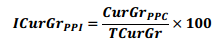 Em que: CurGrPPC é o número de cursos de graduação com o PPC alinhado ao PPI; eTCurGr é o número total de cursos de graduação.52,94%68,42%Ser excelente no ensino, pesquisa e extensão, na perspectiva da promoção do desenvolvimento regional, da inclusão social, da diversidade e do respeito ao meio ambienteSer excelente no ensino, pesquisa e extensão, na perspectiva da promoção do desenvolvimento regional, da inclusão social, da diversidade e do respeito ao meio ambienteSer excelente no ensino, pesquisa e extensão, na perspectiva da promoção do desenvolvimento regional, da inclusão social, da diversidade e do respeito ao meio ambienteSer excelente no ensino, pesquisa e extensão, na perspectiva da promoção do desenvolvimento regional, da inclusão social, da diversidade e do respeito ao meio ambienteSer excelente no ensino, pesquisa e extensão, na perspectiva da promoção do desenvolvimento regional, da inclusão social, da diversidade e do respeito ao meio ambienteSer excelente no ensino, pesquisa e extensão, na perspectiva da promoção do desenvolvimento regional, da inclusão social, da diversidade e do respeito ao meio ambienteÍndice de cursos de graduação com disciplinas focando Sustentabilidade e Ambiente         =                   x100 Em que: CurGrDFSA é o número de cursos de graduação, contemplando sustentabilidade e ambiente; eTCurG é o número total de cursos de graduação da Ifes.100%100%Ser excelente no ensino, pesquisa e extensão, na perspectiva da promoção do desenvolvimento regional, da inclusão social, da diversidade e do respeito ao meio ambienteSer excelente no ensino, pesquisa e extensão, na perspectiva da promoção do desenvolvimento regional, da inclusão social, da diversidade e do respeito ao meio ambienteSer excelente no ensino, pesquisa e extensão, na perspectiva da promoção do desenvolvimento regional, da inclusão social, da diversidade e do respeito ao meio ambienteSer excelente no ensino, pesquisa e extensão, na perspectiva da promoção do desenvolvimento regional, da inclusão social, da diversidade e do respeito ao meio ambienteSer excelente no ensino, pesquisa e extensão, na perspectiva da promoção do desenvolvimento regional, da inclusão social, da diversidade e do respeito ao meio ambienteSer excelente no ensino, pesquisa e extensão, na perspectiva da promoção do desenvolvimento regional, da inclusão social, da diversidade e do respeito ao meio ambienteÍndice de ingressantes cotistas (modalidade), em relação ao total de ingressantesEm que: IngCotj é o número de ingressantes cotistas, por modalidade; J = 1, 2, 3, 4 ; e TIng é o número total de ingressantes;Etnia (J = 1); renda familiar (J = 2); realização do ensino médio em rede pública (J = 3); candidato com algum tipo de deficiência (J = 4).39,14%50%Ser excelente no ensino, pesquisa e extensão, na perspectiva da promoção do desenvolvimento regional, da inclusão social, da diversidade e do respeito ao meio ambienteSer excelente no ensino, pesquisa e extensão, na perspectiva da promoção do desenvolvimento regional, da inclusão social, da diversidade e do respeito ao meio ambienteSer excelente no ensino, pesquisa e extensão, na perspectiva da promoção do desenvolvimento regional, da inclusão social, da diversidade e do respeito ao meio ambienteSer excelente no ensino, pesquisa e extensão, na perspectiva da promoção do desenvolvimento regional, da inclusão social, da diversidade e do respeito ao meio ambienteSer excelente no ensino, pesquisa e extensão, na perspectiva da promoção do desenvolvimento regional, da inclusão social, da diversidade e do respeito ao meio ambienteSer excelente no ensino, pesquisa e extensão, na perspectiva da promoção do desenvolvimento regional, da inclusão social, da diversidade e do respeito ao meio ambienteÍndice de ingressantes cotistas (etnia), em relação ao total de ingressantes=Em que:IngCotEk é o número de ingressantes cotistas pela modalidade etnia (tipo k); eTIng é o número total de ingressantes nos cursos de graduação da Ifes.31,79%41,1%Ser excelente no ensino, pesquisa e extensão, na perspectiva da promoção do desenvolvimento regional, da inclusão social, da diversidade e do respeito ao meio ambienteSer excelente no ensino, pesquisa e extensão, na perspectiva da promoção do desenvolvimento regional, da inclusão social, da diversidade e do respeito ao meio ambienteSer excelente no ensino, pesquisa e extensão, na perspectiva da promoção do desenvolvimento regional, da inclusão social, da diversidade e do respeito ao meio ambienteSer excelente no ensino, pesquisa e extensão, na perspectiva da promoção do desenvolvimento regional, da inclusão social, da diversidade e do respeito ao meio ambienteSer excelente no ensino, pesquisa e extensão, na perspectiva da promoção do desenvolvimento regional, da inclusão social, da diversidade e do respeito ao meio ambienteSer excelente no ensino, pesquisa e extensão, na perspectiva da promoção do desenvolvimento regional, da inclusão social, da diversidade e do respeito ao meio ambienteX100100%100%Ser excelente no ensino, pesquisa e extensão, na perspectiva da promoção do desenvolvimento regional, da inclusão social, da diversidade e do respeito ao meio ambienteSer excelente no ensino, pesquisa e extensão, na perspectiva da promoção do desenvolvimento regional, da inclusão social, da diversidade e do respeito ao meio ambienteSer excelente no ensino, pesquisa e extensão, na perspectiva da promoção do desenvolvimento regional, da inclusão social, da diversidade e do respeito ao meio ambienteSer excelente no ensino, pesquisa e extensão, na perspectiva da promoção do desenvolvimento regional, da inclusão social, da diversidade e do respeito ao meio ambienteSer excelente no ensino, pesquisa e extensão, na perspectiva da promoção do desenvolvimento regional, da inclusão social, da diversidade e do respeito ao meio ambienteSer excelente no ensino, pesquisa e extensão, na perspectiva da promoção do desenvolvimento regional, da inclusão social, da diversidade e do respeito ao meio ambienteProporção de alunos de graduação com bolsas de programas acadêmicos (pesquisa, extensão, cultura e ensino)(Proeg/Propit/Proex)=                                                                            X 100  Obs: deve ser informado apenas os dados sob responsabilidade da unidade.                              8,147,1% (Proeg) 1,46% (Proex)Ser excelente no ensino, pesquisa e extensão, na perspectiva da promoção do desenvolvimento regional, da inclusão social, da diversidade e do respeito ao meio ambienteSer excelente no ensino, pesquisa e extensão, na perspectiva da promoção do desenvolvimento regional, da inclusão social, da diversidade e do respeito ao meio ambienteSer excelente no ensino, pesquisa e extensão, na perspectiva da promoção do desenvolvimento regional, da inclusão social, da diversidade e do respeito ao meio ambienteSer excelente no ensino, pesquisa e extensão, na perspectiva da promoção do desenvolvimento regional, da inclusão social, da diversidade e do respeito ao meio ambienteSer excelente no ensino, pesquisa e extensão, na perspectiva da promoção do desenvolvimento regional, da inclusão social, da diversidade e do respeito ao meio ambienteSer excelente no ensino, pesquisa e extensão, na perspectiva da promoção do desenvolvimento regional, da inclusão social, da diversidade e do respeito ao meio ambiente Existência de mecanismos adequados para conhecer a opinião dos egressos(Proeg/Propit)Obs: deve ser informado apenas os dados sob responsabilidade da unidade.0Foi criada a ferramenta “pesquisa com Egressos” e disponibilizada na página eletrônica da Proeg.Expandir a oferta do ensino de graduação e pós-graduação com qualidadeExpandir a oferta do ensino de graduação e pós-graduação com qualidade. Expandir a oferta do ensino de graduação e pós-graduação com qualidade.Número de cursos de graduação3438Expandir a oferta do ensino de graduação e pós-graduação com qualidadeExpandir a oferta do ensino de graduação e pós-graduação com qualidade. Expandir a oferta do ensino de graduação e pós-graduação com qualidade.Número de vagas ofertadas na graduação1.3061284Expandir a oferta do ensino de graduação e pós-graduação com qualidadeExpandir a oferta do ensino de graduação e pós-graduação com qualidade. Expandir a oferta do ensino de graduação e pós-graduação com qualidade.Percentual de incremento na ocupação de vagas ociosas           =Em que:a = vagas ociosas ao final do exercício sob apuração;b = vagas ociosas ao final do exercício anterior.0%0%Promover e desenvolver a extensão, integrada ao ensino e à pesquisa voltada para o desenvolvimento local e regional sustentável e equânimeNúmero de editais integrados de ensino, extensão e pesquisa(Proeg/Propit/Proex)Obs: Além de informar o total de editais integrados,  a unidade deve especificar o número de cada edital e a data de sua publicação.81 (Proex)Promover e desenvolver a extensão, integrada ao ensino e à pesquisa voltada para o desenvolvimento local e regional sustentável e equânimePorcentagem de  (PPC) que integralizaram nos currículos atividades conjuntas de extensão e pesquisa      X100100%100%Fortalecer e diversificar as iniciativas de apoio à permanência dos discentes, mobilizando todas as áreas da Unifesspa.Taxa de sucesso na graduação (TSG)  =                         X 100Em que:NDI é o número de diplomados; e NI é o número total de ingressantes na graduação.52,02%36,40%Estima-se que a TSG da Unifesspa assuma o valor de 34,77%. Observação: esta meta foi reprojetada após a confirmação, pela Seplan, de redução para 36,40% do valor assumido em 2017.Fortalecer e diversificar as iniciativas de apoio à permanência dos discentes, mobilizando todas as áreas da Unifesspa.Índice de evasão dos cursos de graduação        Evp  =    Em que:Mp = Número de matriculados;Ip = Número de ingressantes no período p; Mp-1 e Cp-1 =representam o número de matriculados e de concluintes no período anterior;14,40%18,85%Reduzir em 5% a evasão verificada nos cursos de graduação em 2017 Fortalecer e diversificar as iniciativas de apoio à permanência dos discentes, mobilizando todas as áreas da Unifesspa.Índice de retenção dos cursos de graduação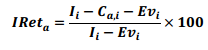 Em que: a é o ano base da consulta; d é a duração padrão do curso; i = a – d; Ii é o número d e ingressantes no ano i; Ca,i é o número de concluintes no ano base; e Evi é o número de evadidos com ingresso no ano i.48,01%27,96%Reduzir a média de retenção dos cursos de graduação para 25%.Fortalecer o planejamento com ênfase na integração e avaliação das ações, orçamento e indicadoresÍndice Geral de Cursos (IGC)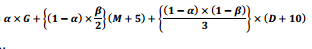 Em que:a é a proporção de graduandos; G é o conceito médio da graduação da Ifes; β é a proporção de mestrandos equivalentes;M é o conceito médio do mestrado da Ifes; e D é o conceito médio do doutorado da Ifes.IGC contínuo de 2,2909 e IGC faixa, 3,0000O IGC 2017 não havia sido divulgado pelo Inep quando este levantamento foi finalizadoFomentar a qualificação e a capacitação dos servidores, bem como consolidar um ambiente de trabalho democrático, acolhedor, com respeito à diversidade e à liberdade de cátredaContingente docente participante do programa de formação continuada136209Ampliar e adequar a infraestrutura física e tecnológica, com critérios de acessibilidade e sustentabilidade, para garantir o pleno funcionamento da UnifesspaPercentual de incremento de investimentos em laboratórios (Proeg/Propit)                      = Em que:a = Σ de recursos investidos no exercício;b = Σ de recursos investidos no exercício anterior.Obs: deve ser informado apenas os dados sob responsabilidade da unidade.0%0%Ao final deste documento foi incluído um anexo com as orientações sobre as normas de estruturação, apresentação gráfica e fluxo do processo de prestação de contas da Unifesspa.